附件 1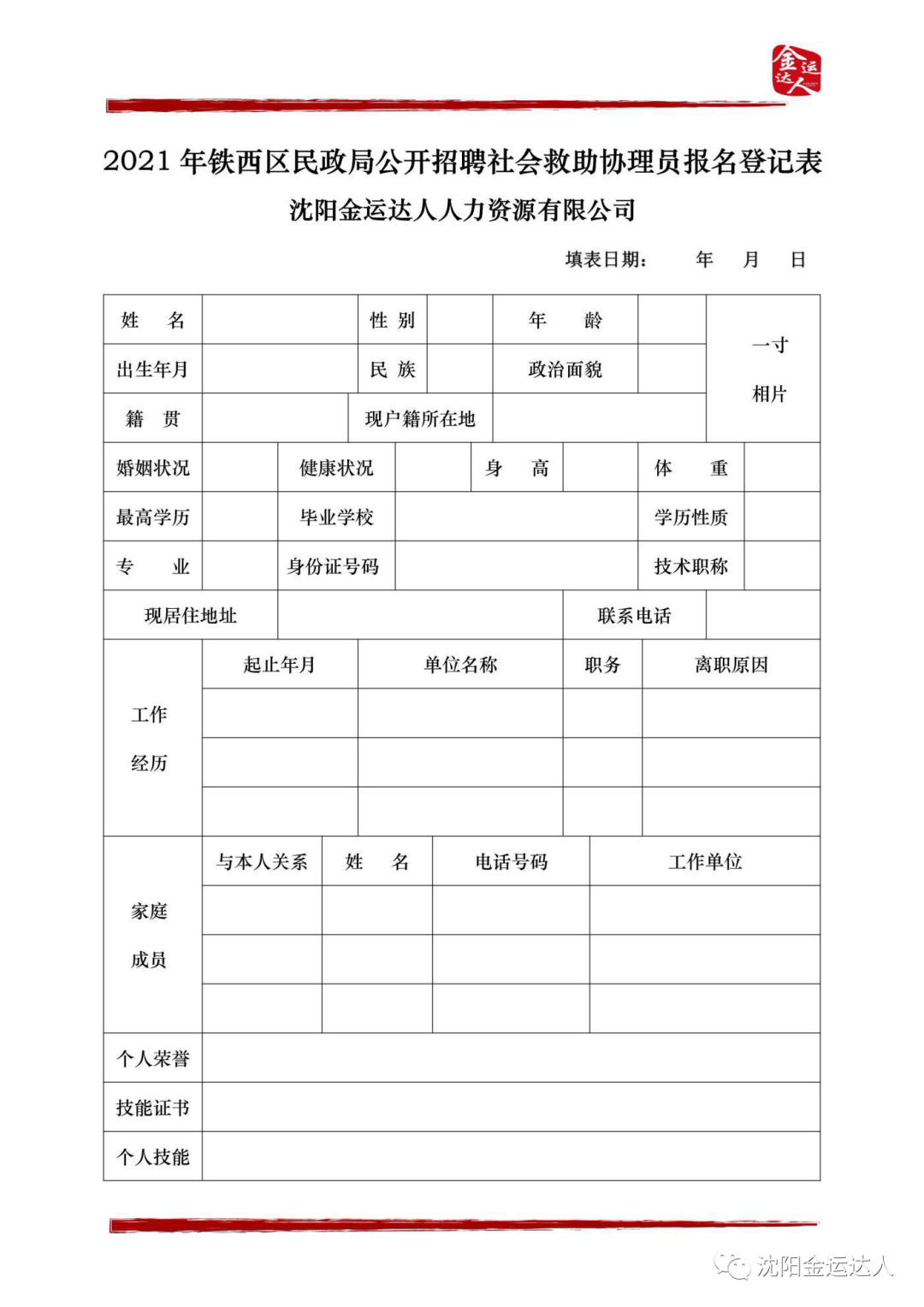 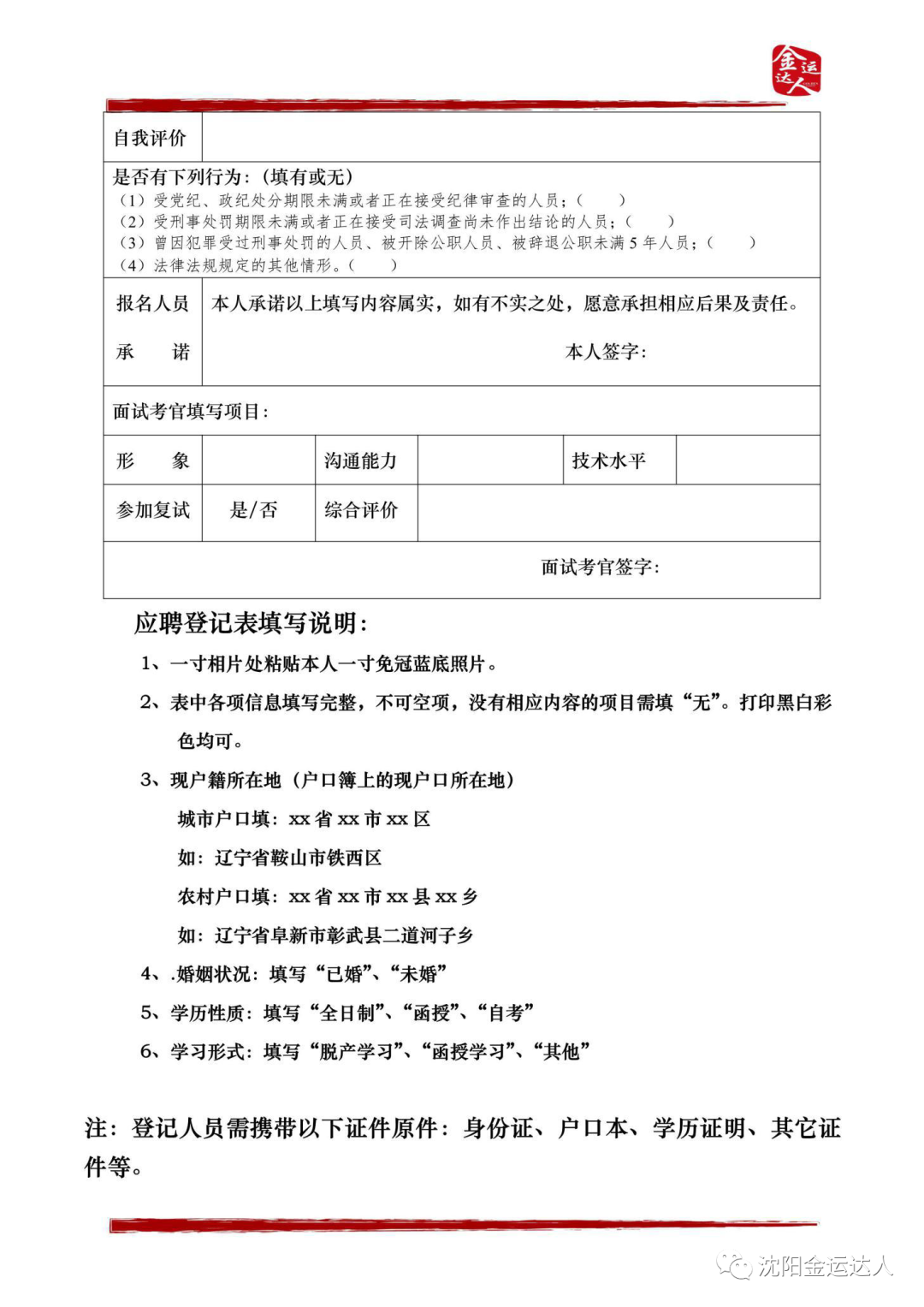 